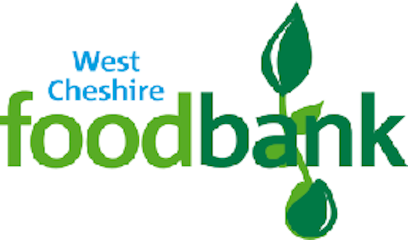 Shopping List of items most in needURGENT MOST NEEDED ITEMS: 23/9/22 UHT MILKUHT JUICEINSTANT COFFEE SMALL JARS INSTANT MASHINSTANT PASTA / INSTANT NOODLES TINNED MEATS TINNED PUDDINGS OUR SHOPPING LIST TINNED MEAT / FISHTINNED VEGETABLESTINNED POTATOESTINNED TOMATOESCUPPA SOUPSPOT NOODLES/SUPER NOODLES INSTANT PASTA (PASTA AND SAUCE)PASTA SAUCEINSTANT MASHED POTATOTINNED / INSTANT CUSTARDTINNED FRUITBISCUITSUHT MILKUHT FRUIT JUICEINSTANT COFFEEWE HAVE PLENTY OF: PASTABAKED BEANSTHank you for your support!